PRESS RELEASEPrague, Czech Republic / April 19, 2022JI.HLAVA NEW VISIONS FORUM: U.S. DOCS // CALL FOR U.S. DOCUMENTARY FILMMAKERSSelected US Docs will be introduced to European decision-makers this October // Deadline is May 15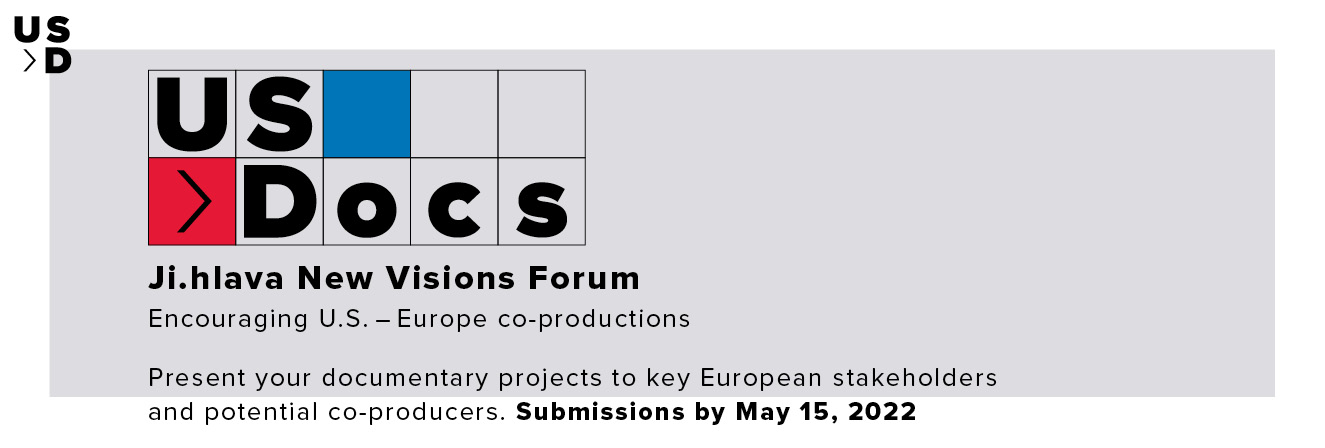 One of the leading European documentary film festivals, the Czech Republic’s Ji.hlava International Documentary Film Festival, opens applications to the 2nd edition of the JI.HLAVA NEW VISIONS FORUM: U.S. DOCS addressing documentary filmmakers based in the USA. „The aim of this new initiative is to encourage and support U.S. and European documentary co-productions. In the European context, Ji.hlava has become the first platform, which effectively connected the U.S. documentary filmmakers with the potential co-producers, distributors, sales representatives and film festivals from Europe,“ says Marek Hovorka, director of Ji.hlava IDFF.The U.S. filmmakers can submit their feature and mid-length documentary films in development, production or postproduction until May 15. The platform is designed not only for documentary films but also diverse audiovisual formats such as fiction with documentary aspects, hybrid, experimental, short films, docu and web series, cinema expanded projects, games with documentary aspects and VR / AR / Live documentaries.“We primarily look for films made with creative artistic approach. They do not need to be shot in Europe but the expected impact of the film should reach beyond the U.S.A.”, says Jarmila Outratová, head of Ji.hlava’s Industry section.The projects will be selected in July 2022. Their presentation will take place online on October 25–30 during the 26th Ji.hlava IDFF, and will be made accessible to over 1,200 industry professionals and decision makers attending the event. The selected U.S. filmmakers will also be invited to tailor-made activities focusing on European funding and distribution system.The Ji.hlava IDFF is a co-founding member of Doc Alliance network (CPH:DOX, Doclisboa, Docs Against Gravity FF, DOK Leipzig, FIDMarseille, Ji.hlava IDFF, Visions du Réel) and is behind the leading documentary VoD platform dafilms.com. Ji.hlava Industry programme includes acclaimed projects such as EMERGING PRODUCERS workshop or JI.HLAVA NEW VISIONS FORUM.For more information please visit www.ji-hlava.com/usdocs or contact Ji.hlava IDFF at industry@ji-hlava.cz.